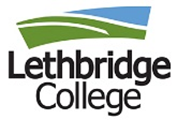 Requestor Name/Title: Consultations: (LXD, Registrar, Other Centres, Business Analyst, etc.)Brief justification:MOTIONI move THAT Deans’ Council approve new course XXX-XXXX as outlined, effective July 1, XXXX.COURSE INFORMATIONCOURSE INFORMATIONCOURSE INFORMATIONCOURSE INFORMATIONCourse IDCourse Title (Max. 30 Char.)Couse Title Long (40)Program course belongs toCentre course belongs toCourse CreditsTotal Instructional Hours Per Week (based on 15 week term)Instructional Hours/WeekTotal Instructional Hours Per Week (based on 15 week term)Lab Hours/WeekTotal Instructional Hours Per Week (based on 15 week term)Tutorial Hours/WeekWIL Total HoursWIL Hours Per WeekGrading TypeCalendar Description(Max. 80 words)Course OutcomesPLA EligibilityYes/NoYes/NoYes/NoSupplemental Exam EligibilityYes/NoYes/NoYes/NoApplied Research ComponentYes/NoYes/NoYes/NoCourse Term OfferingList all that applyList all that applyList all that applyPre-requisitesCo-requisitesReplacing Existing CourseYes/NoYes/NoYes/NoEquivalent to Existing CourseCourse being replaced:De-activation Date: FINANCIAL INFORMATIONCOMPLETED BY BUSINESS ANALYST, Name:Required Location (Main GL)10 000-XXXXX-44000Optional Location (DL GL)10 000-XXXXX-44200Tuition Rate Flag (e.g. GG)Academic Fee Required?Yes/No (If yes, please attach a completed Academic Fee Form)IMPACTSIMPACTSBudget Impact on ProgramEmployees/HRProfessional DevelopmentInformation TechnologySpace RequirementsEquipment/MaterialsCourse DevelopmentStudent AffairsMarketing CommunicationsOther Centres/ProgramsDean/Designate Signature:Print Name: Date: